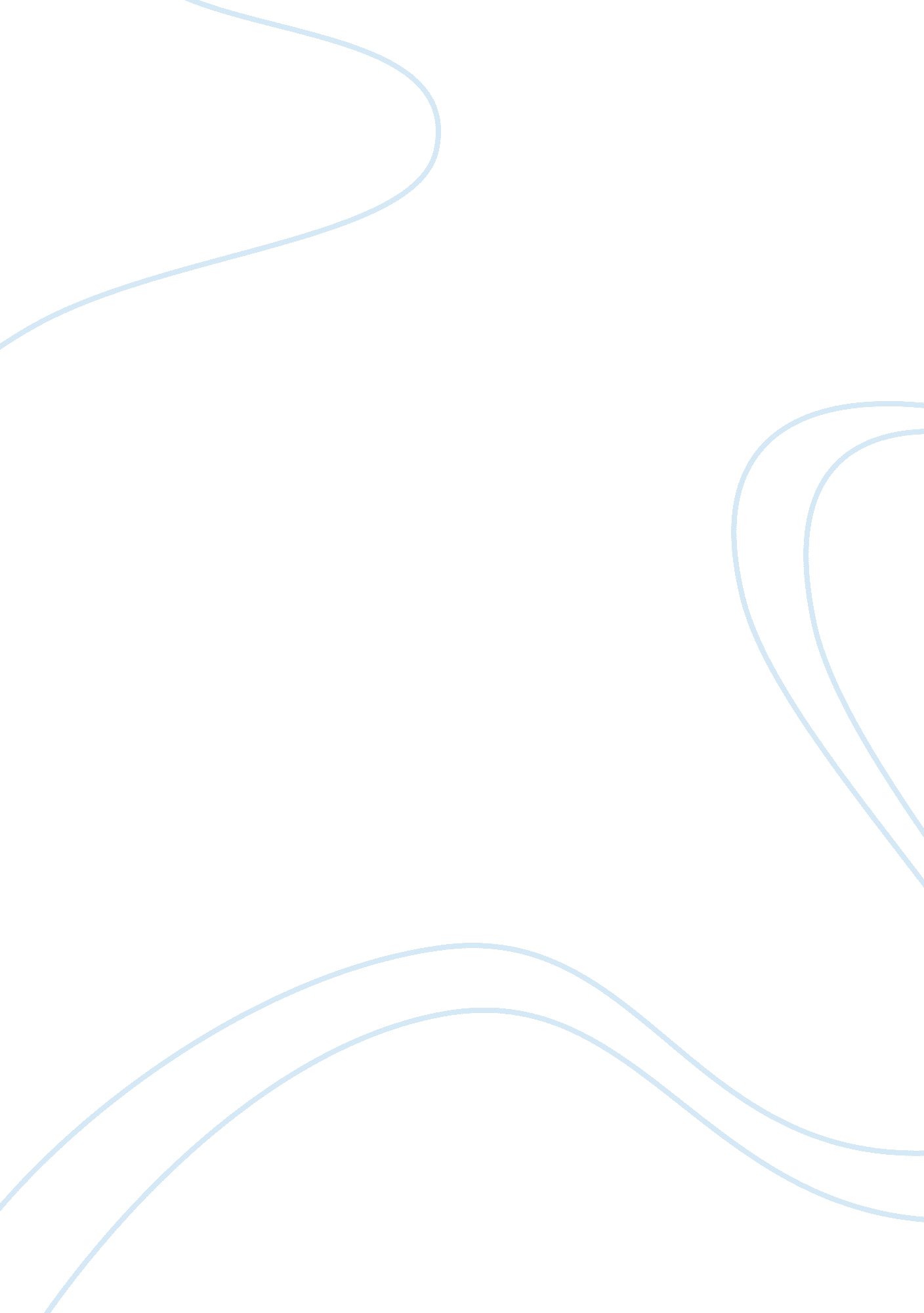 The american red cross essayTechnology, Internet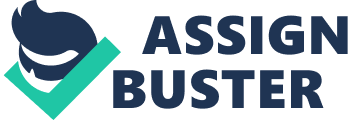 Globalization entails the interaction and integration of people, organizations and even governments from all parts of the world. This is a process that is driven by the desire to promote equality and oneness of all human beings. Many organizations from around the world have taken advantage of technology and have globalized their goods and services. One such organization is the American Red Cross. The organization has gone on to use the internet and has set a website with which it reaches out to all Americans and the rest of the world. In the website, there is information about the services they offer, their humanitarian services, the values they uphold and all that which define the organization. This is one way through which organizations such as this enhance globalization for the common good of everyone in society. 
Globalization has been made easier by information technology. The internet platform has made American Red Cross reach out to all Americans throughout the country and even other people from other parts of the world. Anyone from any part of the world can access this website; and communicate with the management in order to pass very important information that can lead to the addressing of disasters. Anyone who visits the website can also learn a thing or two from the information they find there. All the information found on the website explains everything that one needs to know about the organization. The internet has therefore made it easier for the organization to reach all corners of America and the world in the spirit of globalization. International communication has been made a lot easier and it’s even better when it comes to American Red Cross using this as a tool to reach out to those who need their help. All one needs to do is contact them and help just comes. Also, people will get to know what to do when faced with a disaster. 
The American Red Cross stands to help and protect human beings from suffering. Whenever there is a problem that threatens human comfort, they are at the forefront to ensure that they step in to help (Somervill 2007). In the face of emergencies, the organization mobilizes people in form of volunteers to step in and offer human help. In fact these volunteers define what The American Red Cross is all about. It is all about voluntarily helping those who are in need. It is naturally human to reach out to other humans to help in time of need. This does not stop there, the organizations goes ahead to reach out to donors who give all they can to help others in event that they cannot reach them in person. This site therefore upholds human dignity and does not want to see anyone suffer. That is why they go out of their way to turn compassion into action in an effort to help save lives and try as much as possible to give comfort to those in need. These are the cultural values upheld by all Americans in the spirit to help each other. 
With regard to political values, The American Red Cross is impartial when it comes to offering their help to the needy. Just like the American Constitution which seeks to protect all Americans, the American Red Cross seeks to serve all Americans without biasness. This is seen through the declaration that it does not discriminate against anyone. It does not matter the political, religious, racial and national affiliations. All the organization does is trying as much as possible to relieve the pain and suffering of anyone. According to the site, all the organization does is give priority where it is needed. This then explains why I believe that the site is neither culturally nor politically biased. Everyone is given priority and all the organization does is consider the severity of a tragedy or problem and then reach out to help (Somervill 2007). 
America as a country has always been led by principles that ensure that all human beings are treated with equality. No one is superior to another despite the diversity that the country enjoys. Everyone is supposed to be each other’s keeper and this is why whenever there is a tragedy in any part of this great country, all people are driven by unity and love for one another. This them makes people reach out to lend a hand in order to help. This is also reflected in the vision mission and way in which The American Red Cross goes about their duties. Whenever disaster strikes, Americans from all backgrounds put their differences aside and offer heir help. The organization embodies these values that seem universal to all Americans. America also reaches out to help people faced with calamities from all over the world. It is not surprising that the American Red Cross crosses the borders and helps other countries in addressing problems that they face. It is therefore an organization that lives by the spirit of America, the spirit of reaching out to help when disaster strikes. References Redcross. org. American Red Cross. http://www. redcross. org/about-us/mission 
Somervill, Barbara. (2007). Clara Barton: Founder of the American Red Cross. Minneapolis: Compass Point Books. 